L’hérédité des caractères liée aux chromosomes sexuelsÉchiquier de croisement 1Échiquier de croisement 2Gamètes P2 :
femelle [yeux rouges]Gamètes P1 :
mâle [yeux blancs] (XR)(XR)(Y) (XB)Gamètes P2 :
femelle [yeux blancs]Gamètes P1 :
mâle [yeux rouges] (XB)(XB)(Y) (XR)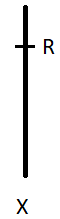 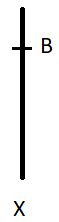 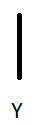 